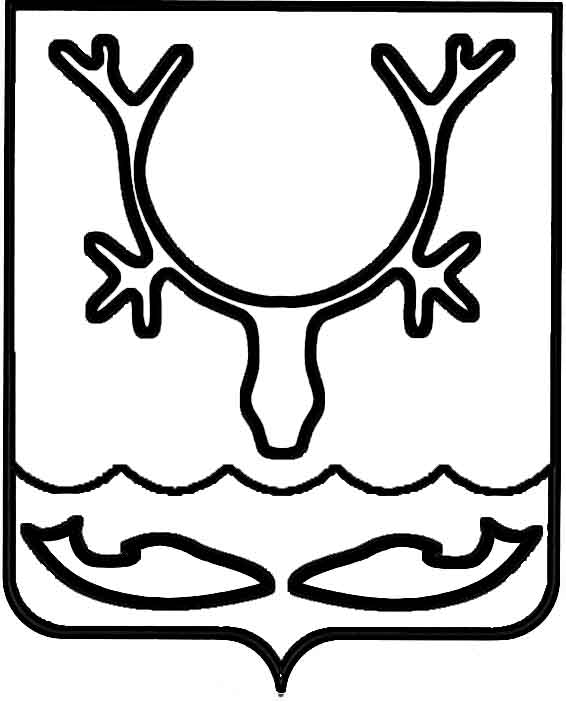 Администрация муниципального образования
"Городской округ "Город Нарьян-Мар"ПОСТАНОВЛЕНИЕВ связи с кадровыми изменениями Администрация муниципального образования "Городской округ "Город Нарьян-Мар"П О С Т А Н О В Л Я Е Т:Внести в постановление Администрации МО "Городской округ "Город Нарьян-Мар" от 03.04.2014 № 887 "О межведомственной комиссии по признанию помещений жилыми помещениями, жилых помещений непригодными                              для проживания, многоквартирных домов аварийными и подлежащими сносу                    или реконструкции, садового дома жилым домом и жилого дома садовым домом"              (с изменениями от 26.08.2019 № 817) изменение, изложив Приложение 1                           в следующей редакции:"Приложение 1СОСТАВмежведомственной комиссии по признанию помещений жилыми помещениями, жилых помещений непригодными для проживания и многоквартирных домов аварийными и подлежащими сносу или реконструкции2.	Настоящее постановление вступает в силу со дня его подписания.30.03.2020№249О внесении изменений в состав межведомственной комиссии по признанию помещений жилыми помещениями, жилых помещений непригодными для проживания и многоквартирных домов аварийными                 и подлежащими сносу или реконструкцииБережной Андрей Николаевич– первый заместитель главы Администрации МО "Городской округ "Город Нарьян-Мар", председатель комиссии;ТерентьеваЕлена Александровна– начальник управления жилищно-коммунального хозяйства Администрации муниципального образования "Городской округ "Город Нарьян-Мар", заместитель председателя комиссии;Чипсанова Оксана Александровна– ведущий менеджер отдела ЖКХ, дорожного хозяйства                    и благоустройства управления жилищно-коммунального хозяйства Администрации муниципального образования "Городской округ "Город Нарьян-Мар", секретарь комиссии.Члены комиссии:Динискина Елена Анатольевна– начальник управления муниципального имущества                       и земельных отношений Администрации муниципального образования "Городской округ "Город Нарьян-Мар"                        (при отсутствии: Лиханина Ирина Михайловна – начальник отдела управления муниципальным имуществом                        и регистрации прав собственности управления муниципального имущества и земельных отношений Администрации муниципального образования "Городской округ "Город Нарьян-Мар");ЕнютинОлег Вячеславович– начальник Ненецкого отдела Управления Росреестра                по Архангельской области и Ненецкому автономному округу (по согласованию);Кирхар Наталья Вячеславовна– руководитель Управления Федеральной службы                        по надзору в сфере защиты прав потребителей                           и благополучия человека по НАО (по согласованию);Кудряшов Андрей Юрьевич– ведущий юрисконсульт отдела муниципального контроля управления жилищно-коммунального хозяйства Администрации муниципального образования "Городской округ "Город Нарьян-Мар";МазченкоСветлана Андреевна– старший инженер отдела надзорной деятельности                          и профилактической работы главного управления МЧС России по НАО (по согласованию);Паневник Анна Владимировна– ведущий консультант отдела государственного жилищного надзора и лицензионного контроля Госстройжилнадзора НАО (по согласованию);Руденко Анатолий Викторович– заместитель директора МКУ "Управление городского хозяйства г. Нарьян-Мара" (при отсутствии: Бобрикова Вилициада Васильевна – начальник отдела по содержанию муниципального фонда МКУ "Управление городского хозяйства г. Нарьян-Мара");Фомина Наталья Сергеевна– врио главного врача ФБУЗ "Центр гигиены                                и эпидемиологии в НАО" (по согласованию);Фролова Екатерина Николаевна– начальник претензионно-договорного отдела правового управления Администрации муниципального образования "Городской округ "Город Нарьян-Мар" (при отсутствии: Могутова Анна Дмитриевна – начальник правового управления Администрации муниципального образования "Городской округ "Город Нарьян-Мар");Хабаров Алексей Фёдорович– ведущий менеджер отдела ЖКХ, дорожного хозяйства               и благоустройства управления жилищно-коммунального хозяйства Администрации муниципального образования "Городской округ "Город Нарьян-Мар" (при отсутствии: Лисиценский Алексей Владимирович – начальник отдела ЖКХ, дорожного хозяйства и благоустройства управления жилищно-коммунального хозяйства Администрации муниципального образования "Городской округ "Город Нарьян-Мар");Хромцова Алена Алексеевна– начальник отделения по НАО филиала                                   АО "Ростехинвентаризация – Федеральное БТИ" 
по Республике Коми (по согласованию).".И.о. главы города Нарьян-Мара А.Н. Бережной